ANEXO IANEXO IIIAprovado em reunião de Colegiado de Curso 1 __________ em ___/___/___          __________________________                                                                                                                  Assinatura do CoordenadorAprovado em reunião de Colegiado de Curso 2 _______ em  ___/___/___             ___________________________                                                                                                                   Assinatura do Coordenador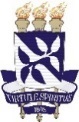 UNIVERSIDADE FEDERAL DA BAHIA PRO-REITORIA DE ENSINO DE GRADUAÇÃOSUPERINTENDÊNCIA DE ADMINISTRAÇÃO ACADÊMICAFORMULÁRIO PARA CRIAÇÃO OU ALTERAÇÃO DE COMPONENTE CURRICULAR - GRADUAÇÃO(Resolução CAE/UFBA 3/2019)Código e nome do componente curricular:Sem abreviatura, máximo de 60 caracteresCódigo e nome do componente curricular:Sem abreviatura, máximo de 60 caracteresCódigo e nome do componente curricular:Sem abreviatura, máximo de 60 caracteresCódigo e nome do componente curricular:Sem abreviatura, máximo de 60 caracteresCódigo e nome do componente curricular:Sem abreviatura, máximo de 60 caracteresCódigo e nome do componente curricular:Sem abreviatura, máximo de 60 caracteresInstância de alocação: Instância de alocação: Instância de alocação: Instância de alocação: Instância de alocação: Pré-requisito:Indicar os pré-requisitos para este componente referente a cada curso cuja matriz ele integrará, no momento de sua criação, ou integra, no caso de sua alteração(Cód Curso - Cód do Pré-requisito)Pré-requisito:Indicar os pré-requisitos para este componente referente a cada curso cuja matriz ele integrará, no momento de sua criação, ou integra, no caso de sua alteração(Cód Curso - Cód do Pré-requisito)Pré-requisito:Indicar os pré-requisitos para este componente referente a cada curso cuja matriz ele integrará, no momento de sua criação, ou integra, no caso de sua alteração(Cód Curso - Cód do Pré-requisito)Pré-requisito:Indicar os pré-requisitos para este componente referente a cada curso cuja matriz ele integrará, no momento de sua criação, ou integra, no caso de sua alteração(Cód Curso - Cód do Pré-requisito)Pré-requisito:Indicar os pré-requisitos para este componente referente a cada curso cuja matriz ele integrará, no momento de sua criação, ou integra, no caso de sua alteração(Cód Curso - Cód do Pré-requisito)Pré-requisito:Indicar os pré-requisitos para este componente referente a cada curso cuja matriz ele integrará, no momento de sua criação, ou integra, no caso de sua alteração(Cód Curso - Cód do Pré-requisito)Pré-requisito:Indicar os pré-requisitos para este componente referente a cada curso cuja matriz ele integrará, no momento de sua criação, ou integra, no caso de sua alteração(Cód Curso - Cód do Pré-requisito)Pré-requisito:Indicar os pré-requisitos para este componente referente a cada curso cuja matriz ele integrará, no momento de sua criação, ou integra, no caso de sua alteração(Cód Curso - Cód do Pré-requisito)Pré-requisito:Indicar os pré-requisitos para este componente referente a cada curso cuja matriz ele integrará, no momento de sua criação, ou integra, no caso de sua alteração(Cód Curso - Cód do Pré-requisito)Pré-requisito:Indicar os pré-requisitos para este componente referente a cada curso cuja matriz ele integrará, no momento de sua criação, ou integra, no caso de sua alteração(Cód Curso - Cód do Pré-requisito)Pré-requisito:Indicar os pré-requisitos para este componente referente a cada curso cuja matriz ele integrará, no momento de sua criação, ou integra, no caso de sua alteração(Cód Curso - Cód do Pré-requisito)Modalidade:Cf. Quadro de modalidades e submodalidades – Anexo IVModalidade:Cf. Quadro de modalidades e submodalidades – Anexo IVModalidade:Cf. Quadro de modalidades e submodalidades – Anexo IVModalidade:Cf. Quadro de modalidades e submodalidades – Anexo IVModalidade:Cf. Quadro de modalidades e submodalidades – Anexo IVModalidade:Cf. Quadro de modalidades e submodalidades – Anexo IVSubmodalidade:Cf. Quadro de modalidades e submodalidades – Anexo IVSubmodalidade:Cf. Quadro de modalidades e submodalidades – Anexo IVSubmodalidade:Cf. Quadro de modalidades e submodalidades – Anexo IVSubmodalidade:Cf. Quadro de modalidades e submodalidades – Anexo IVSubmodalidade:Cf. Quadro de modalidades e submodalidades – Anexo IVSubmodalidade:Cf. Quadro de modalidades e submodalidades – Anexo IVSubmodalidade:Cf. Quadro de modalidades e submodalidades – Anexo IVSubmodalidade:Cf. Quadro de modalidades e submodalidades – Anexo IVSubmodalidade:Cf. Quadro de modalidades e submodalidades – Anexo IVSistema de avaliação:nota ou conceitoSistema de avaliação:nota ou conceitoSistema de avaliação:nota ou conceitoSistema de avaliação:nota ou conceitoSistema de avaliação:nota ou conceitoSistema de avaliação:nota ou conceitoSistema de avaliação:nota ou conceitoCarga Horária (estudante)Carga Horária (estudante)Carga Horária (estudante)Carga Horária (estudante)Carga Horária (estudante)Carga Horária (estudante)Carga Horária Docente/TurmaCarga Horária Docente/TurmaCarga Horária Docente/TurmaCarga Horária Docente/TurmaCarga Horária Docente/TurmaCarga Horária Docente/TurmaCarga Horária Docente/TurmaCarga Horária Docente/TurmaCarga Horária Docente/TurmaMódulo de estudantesNúmero mínimo de vagas por turmaCf. Resolução CONSEPE/UFBA n. 02/2009Módulo de estudantesNúmero mínimo de vagas por turmaCf. Resolução CONSEPE/UFBA n. 02/2009Módulo de estudantesNúmero mínimo de vagas por turmaCf. Resolução CONSEPE/UFBA n. 02/2009Módulo de estudantesNúmero mínimo de vagas por turmaCf. Resolução CONSEPE/UFBA n. 02/2009Módulo de estudantesNúmero mínimo de vagas por turmaCf. Resolução CONSEPE/UFBA n. 02/2009Módulo de estudantesNúmero mínimo de vagas por turmaCf. Resolução CONSEPE/UFBA n. 02/2009Módulo de estudantesNúmero mínimo de vagas por turmaCf. Resolução CONSEPE/UFBA n. 02/2009T teóricaT/P teórico/práticaP Prática laborato-rial, de campo etcPP prática pedagó-gicaExtextensãoEEstágioTotalTT/PPPPPPExtETotalTotalTT/PPPPExtEEmenta: Descrição sumária e global do programa de ensino-aprendizagem do componente curricular em frases nominais com redação contínua que resume seus conteúdos conceituais, procedimentais e atitudinais.Expressões que podem ser usadas na elaboração da ementa: "estudo de"..., "caracterização de"..., "estabelecimentos de relações entre"..., "busca de compreensão de"..., "reflexão sobre"..., "análise de"..., "exame de questões sobre"..., "descrição de "..., "pesquisa de"..., "investigação sobre"..., "elaboração de"..., "construção de"..., "introdução a"..., "fundamentação de"..., "desenvolvimento de"..., "aplicação de"..., "explicitação de"..., "crítica de"..., "interpretação de"..., "aprofundamento de"..., "produção de"..., "criação de"..., "organização de"..., "confecção de"..., "demonstração de"..., "levantamento de"..., "definição de"..., "processamento de"..., "expressão de"..., "comunicação de"..., "participação em"..., "experimentação de"..., "detalhamento de"..., "discussão de"..., "orientação sobre"..., "comparação entre"..., "confronto com"..., "interface entre"... etc. Ementa: Descrição sumária e global do programa de ensino-aprendizagem do componente curricular em frases nominais com redação contínua que resume seus conteúdos conceituais, procedimentais e atitudinais.Expressões que podem ser usadas na elaboração da ementa: "estudo de"..., "caracterização de"..., "estabelecimentos de relações entre"..., "busca de compreensão de"..., "reflexão sobre"..., "análise de"..., "exame de questões sobre"..., "descrição de "..., "pesquisa de"..., "investigação sobre"..., "elaboração de"..., "construção de"..., "introdução a"..., "fundamentação de"..., "desenvolvimento de"..., "aplicação de"..., "explicitação de"..., "crítica de"..., "interpretação de"..., "aprofundamento de"..., "produção de"..., "criação de"..., "organização de"..., "confecção de"..., "demonstração de"..., "levantamento de"..., "definição de"..., "processamento de"..., "expressão de"..., "comunicação de"..., "participação em"..., "experimentação de"..., "detalhamento de"..., "discussão de"..., "orientação sobre"..., "comparação entre"..., "confronto com"..., "interface entre"... etc. Ementa: Descrição sumária e global do programa de ensino-aprendizagem do componente curricular em frases nominais com redação contínua que resume seus conteúdos conceituais, procedimentais e atitudinais.Expressões que podem ser usadas na elaboração da ementa: "estudo de"..., "caracterização de"..., "estabelecimentos de relações entre"..., "busca de compreensão de"..., "reflexão sobre"..., "análise de"..., "exame de questões sobre"..., "descrição de "..., "pesquisa de"..., "investigação sobre"..., "elaboração de"..., "construção de"..., "introdução a"..., "fundamentação de"..., "desenvolvimento de"..., "aplicação de"..., "explicitação de"..., "crítica de"..., "interpretação de"..., "aprofundamento de"..., "produção de"..., "criação de"..., "organização de"..., "confecção de"..., "demonstração de"..., "levantamento de"..., "definição de"..., "processamento de"..., "expressão de"..., "comunicação de"..., "participação em"..., "experimentação de"..., "detalhamento de"..., "discussão de"..., "orientação sobre"..., "comparação entre"..., "confronto com"..., "interface entre"... etc. Ementa: Descrição sumária e global do programa de ensino-aprendizagem do componente curricular em frases nominais com redação contínua que resume seus conteúdos conceituais, procedimentais e atitudinais.Expressões que podem ser usadas na elaboração da ementa: "estudo de"..., "caracterização de"..., "estabelecimentos de relações entre"..., "busca de compreensão de"..., "reflexão sobre"..., "análise de"..., "exame de questões sobre"..., "descrição de "..., "pesquisa de"..., "investigação sobre"..., "elaboração de"..., "construção de"..., "introdução a"..., "fundamentação de"..., "desenvolvimento de"..., "aplicação de"..., "explicitação de"..., "crítica de"..., "interpretação de"..., "aprofundamento de"..., "produção de"..., "criação de"..., "organização de"..., "confecção de"..., "demonstração de"..., "levantamento de"..., "definição de"..., "processamento de"..., "expressão de"..., "comunicação de"..., "participação em"..., "experimentação de"..., "detalhamento de"..., "discussão de"..., "orientação sobre"..., "comparação entre"..., "confronto com"..., "interface entre"... etc. Ementa: Descrição sumária e global do programa de ensino-aprendizagem do componente curricular em frases nominais com redação contínua que resume seus conteúdos conceituais, procedimentais e atitudinais.Expressões que podem ser usadas na elaboração da ementa: "estudo de"..., "caracterização de"..., "estabelecimentos de relações entre"..., "busca de compreensão de"..., "reflexão sobre"..., "análise de"..., "exame de questões sobre"..., "descrição de "..., "pesquisa de"..., "investigação sobre"..., "elaboração de"..., "construção de"..., "introdução a"..., "fundamentação de"..., "desenvolvimento de"..., "aplicação de"..., "explicitação de"..., "crítica de"..., "interpretação de"..., "aprofundamento de"..., "produção de"..., "criação de"..., "organização de"..., "confecção de"..., "demonstração de"..., "levantamento de"..., "definição de"..., "processamento de"..., "expressão de"..., "comunicação de"..., "participação em"..., "experimentação de"..., "detalhamento de"..., "discussão de"..., "orientação sobre"..., "comparação entre"..., "confronto com"..., "interface entre"... etc. Ementa: Descrição sumária e global do programa de ensino-aprendizagem do componente curricular em frases nominais com redação contínua que resume seus conteúdos conceituais, procedimentais e atitudinais.Expressões que podem ser usadas na elaboração da ementa: "estudo de"..., "caracterização de"..., "estabelecimentos de relações entre"..., "busca de compreensão de"..., "reflexão sobre"..., "análise de"..., "exame de questões sobre"..., "descrição de "..., "pesquisa de"..., "investigação sobre"..., "elaboração de"..., "construção de"..., "introdução a"..., "fundamentação de"..., "desenvolvimento de"..., "aplicação de"..., "explicitação de"..., "crítica de"..., "interpretação de"..., "aprofundamento de"..., "produção de"..., "criação de"..., "organização de"..., "confecção de"..., "demonstração de"..., "levantamento de"..., "definição de"..., "processamento de"..., "expressão de"..., "comunicação de"..., "participação em"..., "experimentação de"..., "detalhamento de"..., "discussão de"..., "orientação sobre"..., "comparação entre"..., "confronto com"..., "interface entre"... etc. Ementa: Descrição sumária e global do programa de ensino-aprendizagem do componente curricular em frases nominais com redação contínua que resume seus conteúdos conceituais, procedimentais e atitudinais.Expressões que podem ser usadas na elaboração da ementa: "estudo de"..., "caracterização de"..., "estabelecimentos de relações entre"..., "busca de compreensão de"..., "reflexão sobre"..., "análise de"..., "exame de questões sobre"..., "descrição de "..., "pesquisa de"..., "investigação sobre"..., "elaboração de"..., "construção de"..., "introdução a"..., "fundamentação de"..., "desenvolvimento de"..., "aplicação de"..., "explicitação de"..., "crítica de"..., "interpretação de"..., "aprofundamento de"..., "produção de"..., "criação de"..., "organização de"..., "confecção de"..., "demonstração de"..., "levantamento de"..., "definição de"..., "processamento de"..., "expressão de"..., "comunicação de"..., "participação em"..., "experimentação de"..., "detalhamento de"..., "discussão de"..., "orientação sobre"..., "comparação entre"..., "confronto com"..., "interface entre"... etc. Ementa: Descrição sumária e global do programa de ensino-aprendizagem do componente curricular em frases nominais com redação contínua que resume seus conteúdos conceituais, procedimentais e atitudinais.Expressões que podem ser usadas na elaboração da ementa: "estudo de"..., "caracterização de"..., "estabelecimentos de relações entre"..., "busca de compreensão de"..., "reflexão sobre"..., "análise de"..., "exame de questões sobre"..., "descrição de "..., "pesquisa de"..., "investigação sobre"..., "elaboração de"..., "construção de"..., "introdução a"..., "fundamentação de"..., "desenvolvimento de"..., "aplicação de"..., "explicitação de"..., "crítica de"..., "interpretação de"..., "aprofundamento de"..., "produção de"..., "criação de"..., "organização de"..., "confecção de"..., "demonstração de"..., "levantamento de"..., "definição de"..., "processamento de"..., "expressão de"..., "comunicação de"..., "participação em"..., "experimentação de"..., "detalhamento de"..., "discussão de"..., "orientação sobre"..., "comparação entre"..., "confronto com"..., "interface entre"... etc. Ementa: Descrição sumária e global do programa de ensino-aprendizagem do componente curricular em frases nominais com redação contínua que resume seus conteúdos conceituais, procedimentais e atitudinais.Expressões que podem ser usadas na elaboração da ementa: "estudo de"..., "caracterização de"..., "estabelecimentos de relações entre"..., "busca de compreensão de"..., "reflexão sobre"..., "análise de"..., "exame de questões sobre"..., "descrição de "..., "pesquisa de"..., "investigação sobre"..., "elaboração de"..., "construção de"..., "introdução a"..., "fundamentação de"..., "desenvolvimento de"..., "aplicação de"..., "explicitação de"..., "crítica de"..., "interpretação de"..., "aprofundamento de"..., "produção de"..., "criação de"..., "organização de"..., "confecção de"..., "demonstração de"..., "levantamento de"..., "definição de"..., "processamento de"..., "expressão de"..., "comunicação de"..., "participação em"..., "experimentação de"..., "detalhamento de"..., "discussão de"..., "orientação sobre"..., "comparação entre"..., "confronto com"..., "interface entre"... etc. Ementa: Descrição sumária e global do programa de ensino-aprendizagem do componente curricular em frases nominais com redação contínua que resume seus conteúdos conceituais, procedimentais e atitudinais.Expressões que podem ser usadas na elaboração da ementa: "estudo de"..., "caracterização de"..., "estabelecimentos de relações entre"..., "busca de compreensão de"..., "reflexão sobre"..., "análise de"..., "exame de questões sobre"..., "descrição de "..., "pesquisa de"..., "investigação sobre"..., "elaboração de"..., "construção de"..., "introdução a"..., "fundamentação de"..., "desenvolvimento de"..., "aplicação de"..., "explicitação de"..., "crítica de"..., "interpretação de"..., "aprofundamento de"..., "produção de"..., "criação de"..., "organização de"..., "confecção de"..., "demonstração de"..., "levantamento de"..., "definição de"..., "processamento de"..., "expressão de"..., "comunicação de"..., "participação em"..., "experimentação de"..., "detalhamento de"..., "discussão de"..., "orientação sobre"..., "comparação entre"..., "confronto com"..., "interface entre"... etc. Ementa: Descrição sumária e global do programa de ensino-aprendizagem do componente curricular em frases nominais com redação contínua que resume seus conteúdos conceituais, procedimentais e atitudinais.Expressões que podem ser usadas na elaboração da ementa: "estudo de"..., "caracterização de"..., "estabelecimentos de relações entre"..., "busca de compreensão de"..., "reflexão sobre"..., "análise de"..., "exame de questões sobre"..., "descrição de "..., "pesquisa de"..., "investigação sobre"..., "elaboração de"..., "construção de"..., "introdução a"..., "fundamentação de"..., "desenvolvimento de"..., "aplicação de"..., "explicitação de"..., "crítica de"..., "interpretação de"..., "aprofundamento de"..., "produção de"..., "criação de"..., "organização de"..., "confecção de"..., "demonstração de"..., "levantamento de"..., "definição de"..., "processamento de"..., "expressão de"..., "comunicação de"..., "participação em"..., "experimentação de"..., "detalhamento de"..., "discussão de"..., "orientação sobre"..., "comparação entre"..., "confronto com"..., "interface entre"... etc. Ementa: Descrição sumária e global do programa de ensino-aprendizagem do componente curricular em frases nominais com redação contínua que resume seus conteúdos conceituais, procedimentais e atitudinais.Expressões que podem ser usadas na elaboração da ementa: "estudo de"..., "caracterização de"..., "estabelecimentos de relações entre"..., "busca de compreensão de"..., "reflexão sobre"..., "análise de"..., "exame de questões sobre"..., "descrição de "..., "pesquisa de"..., "investigação sobre"..., "elaboração de"..., "construção de"..., "introdução a"..., "fundamentação de"..., "desenvolvimento de"..., "aplicação de"..., "explicitação de"..., "crítica de"..., "interpretação de"..., "aprofundamento de"..., "produção de"..., "criação de"..., "organização de"..., "confecção de"..., "demonstração de"..., "levantamento de"..., "definição de"..., "processamento de"..., "expressão de"..., "comunicação de"..., "participação em"..., "experimentação de"..., "detalhamento de"..., "discussão de"..., "orientação sobre"..., "comparação entre"..., "confronto com"..., "interface entre"... etc. Ementa: Descrição sumária e global do programa de ensino-aprendizagem do componente curricular em frases nominais com redação contínua que resume seus conteúdos conceituais, procedimentais e atitudinais.Expressões que podem ser usadas na elaboração da ementa: "estudo de"..., "caracterização de"..., "estabelecimentos de relações entre"..., "busca de compreensão de"..., "reflexão sobre"..., "análise de"..., "exame de questões sobre"..., "descrição de "..., "pesquisa de"..., "investigação sobre"..., "elaboração de"..., "construção de"..., "introdução a"..., "fundamentação de"..., "desenvolvimento de"..., "aplicação de"..., "explicitação de"..., "crítica de"..., "interpretação de"..., "aprofundamento de"..., "produção de"..., "criação de"..., "organização de"..., "confecção de"..., "demonstração de"..., "levantamento de"..., "definição de"..., "processamento de"..., "expressão de"..., "comunicação de"..., "participação em"..., "experimentação de"..., "detalhamento de"..., "discussão de"..., "orientação sobre"..., "comparação entre"..., "confronto com"..., "interface entre"... etc. Ementa: Descrição sumária e global do programa de ensino-aprendizagem do componente curricular em frases nominais com redação contínua que resume seus conteúdos conceituais, procedimentais e atitudinais.Expressões que podem ser usadas na elaboração da ementa: "estudo de"..., "caracterização de"..., "estabelecimentos de relações entre"..., "busca de compreensão de"..., "reflexão sobre"..., "análise de"..., "exame de questões sobre"..., "descrição de "..., "pesquisa de"..., "investigação sobre"..., "elaboração de"..., "construção de"..., "introdução a"..., "fundamentação de"..., "desenvolvimento de"..., "aplicação de"..., "explicitação de"..., "crítica de"..., "interpretação de"..., "aprofundamento de"..., "produção de"..., "criação de"..., "organização de"..., "confecção de"..., "demonstração de"..., "levantamento de"..., "definição de"..., "processamento de"..., "expressão de"..., "comunicação de"..., "participação em"..., "experimentação de"..., "detalhamento de"..., "discussão de"..., "orientação sobre"..., "comparação entre"..., "confronto com"..., "interface entre"... etc. Ementa: Descrição sumária e global do programa de ensino-aprendizagem do componente curricular em frases nominais com redação contínua que resume seus conteúdos conceituais, procedimentais e atitudinais.Expressões que podem ser usadas na elaboração da ementa: "estudo de"..., "caracterização de"..., "estabelecimentos de relações entre"..., "busca de compreensão de"..., "reflexão sobre"..., "análise de"..., "exame de questões sobre"..., "descrição de "..., "pesquisa de"..., "investigação sobre"..., "elaboração de"..., "construção de"..., "introdução a"..., "fundamentação de"..., "desenvolvimento de"..., "aplicação de"..., "explicitação de"..., "crítica de"..., "interpretação de"..., "aprofundamento de"..., "produção de"..., "criação de"..., "organização de"..., "confecção de"..., "demonstração de"..., "levantamento de"..., "definição de"..., "processamento de"..., "expressão de"..., "comunicação de"..., "participação em"..., "experimentação de"..., "detalhamento de"..., "discussão de"..., "orientação sobre"..., "comparação entre"..., "confronto com"..., "interface entre"... etc. Ementa: Descrição sumária e global do programa de ensino-aprendizagem do componente curricular em frases nominais com redação contínua que resume seus conteúdos conceituais, procedimentais e atitudinais.Expressões que podem ser usadas na elaboração da ementa: "estudo de"..., "caracterização de"..., "estabelecimentos de relações entre"..., "busca de compreensão de"..., "reflexão sobre"..., "análise de"..., "exame de questões sobre"..., "descrição de "..., "pesquisa de"..., "investigação sobre"..., "elaboração de"..., "construção de"..., "introdução a"..., "fundamentação de"..., "desenvolvimento de"..., "aplicação de"..., "explicitação de"..., "crítica de"..., "interpretação de"..., "aprofundamento de"..., "produção de"..., "criação de"..., "organização de"..., "confecção de"..., "demonstração de"..., "levantamento de"..., "definição de"..., "processamento de"..., "expressão de"..., "comunicação de"..., "participação em"..., "experimentação de"..., "detalhamento de"..., "discussão de"..., "orientação sobre"..., "comparação entre"..., "confronto com"..., "interface entre"... etc. Ementa: Descrição sumária e global do programa de ensino-aprendizagem do componente curricular em frases nominais com redação contínua que resume seus conteúdos conceituais, procedimentais e atitudinais.Expressões que podem ser usadas na elaboração da ementa: "estudo de"..., "caracterização de"..., "estabelecimentos de relações entre"..., "busca de compreensão de"..., "reflexão sobre"..., "análise de"..., "exame de questões sobre"..., "descrição de "..., "pesquisa de"..., "investigação sobre"..., "elaboração de"..., "construção de"..., "introdução a"..., "fundamentação de"..., "desenvolvimento de"..., "aplicação de"..., "explicitação de"..., "crítica de"..., "interpretação de"..., "aprofundamento de"..., "produção de"..., "criação de"..., "organização de"..., "confecção de"..., "demonstração de"..., "levantamento de"..., "definição de"..., "processamento de"..., "expressão de"..., "comunicação de"..., "participação em"..., "experimentação de"..., "detalhamento de"..., "discussão de"..., "orientação sobre"..., "comparação entre"..., "confronto com"..., "interface entre"... etc. Ementa: Descrição sumária e global do programa de ensino-aprendizagem do componente curricular em frases nominais com redação contínua que resume seus conteúdos conceituais, procedimentais e atitudinais.Expressões que podem ser usadas na elaboração da ementa: "estudo de"..., "caracterização de"..., "estabelecimentos de relações entre"..., "busca de compreensão de"..., "reflexão sobre"..., "análise de"..., "exame de questões sobre"..., "descrição de "..., "pesquisa de"..., "investigação sobre"..., "elaboração de"..., "construção de"..., "introdução a"..., "fundamentação de"..., "desenvolvimento de"..., "aplicação de"..., "explicitação de"..., "crítica de"..., "interpretação de"..., "aprofundamento de"..., "produção de"..., "criação de"..., "organização de"..., "confecção de"..., "demonstração de"..., "levantamento de"..., "definição de"..., "processamento de"..., "expressão de"..., "comunicação de"..., "participação em"..., "experimentação de"..., "detalhamento de"..., "discussão de"..., "orientação sobre"..., "comparação entre"..., "confronto com"..., "interface entre"... etc. Ementa: Descrição sumária e global do programa de ensino-aprendizagem do componente curricular em frases nominais com redação contínua que resume seus conteúdos conceituais, procedimentais e atitudinais.Expressões que podem ser usadas na elaboração da ementa: "estudo de"..., "caracterização de"..., "estabelecimentos de relações entre"..., "busca de compreensão de"..., "reflexão sobre"..., "análise de"..., "exame de questões sobre"..., "descrição de "..., "pesquisa de"..., "investigação sobre"..., "elaboração de"..., "construção de"..., "introdução a"..., "fundamentação de"..., "desenvolvimento de"..., "aplicação de"..., "explicitação de"..., "crítica de"..., "interpretação de"..., "aprofundamento de"..., "produção de"..., "criação de"..., "organização de"..., "confecção de"..., "demonstração de"..., "levantamento de"..., "definição de"..., "processamento de"..., "expressão de"..., "comunicação de"..., "participação em"..., "experimentação de"..., "detalhamento de"..., "discussão de"..., "orientação sobre"..., "comparação entre"..., "confronto com"..., "interface entre"... etc. Ementa: Descrição sumária e global do programa de ensino-aprendizagem do componente curricular em frases nominais com redação contínua que resume seus conteúdos conceituais, procedimentais e atitudinais.Expressões que podem ser usadas na elaboração da ementa: "estudo de"..., "caracterização de"..., "estabelecimentos de relações entre"..., "busca de compreensão de"..., "reflexão sobre"..., "análise de"..., "exame de questões sobre"..., "descrição de "..., "pesquisa de"..., "investigação sobre"..., "elaboração de"..., "construção de"..., "introdução a"..., "fundamentação de"..., "desenvolvimento de"..., "aplicação de"..., "explicitação de"..., "crítica de"..., "interpretação de"..., "aprofundamento de"..., "produção de"..., "criação de"..., "organização de"..., "confecção de"..., "demonstração de"..., "levantamento de"..., "definição de"..., "processamento de"..., "expressão de"..., "comunicação de"..., "participação em"..., "experimentação de"..., "detalhamento de"..., "discussão de"..., "orientação sobre"..., "comparação entre"..., "confronto com"..., "interface entre"... etc. Ementa: Descrição sumária e global do programa de ensino-aprendizagem do componente curricular em frases nominais com redação contínua que resume seus conteúdos conceituais, procedimentais e atitudinais.Expressões que podem ser usadas na elaboração da ementa: "estudo de"..., "caracterização de"..., "estabelecimentos de relações entre"..., "busca de compreensão de"..., "reflexão sobre"..., "análise de"..., "exame de questões sobre"..., "descrição de "..., "pesquisa de"..., "investigação sobre"..., "elaboração de"..., "construção de"..., "introdução a"..., "fundamentação de"..., "desenvolvimento de"..., "aplicação de"..., "explicitação de"..., "crítica de"..., "interpretação de"..., "aprofundamento de"..., "produção de"..., "criação de"..., "organização de"..., "confecção de"..., "demonstração de"..., "levantamento de"..., "definição de"..., "processamento de"..., "expressão de"..., "comunicação de"..., "participação em"..., "experimentação de"..., "detalhamento de"..., "discussão de"..., "orientação sobre"..., "comparação entre"..., "confronto com"..., "interface entre"... etc. Ementa: Descrição sumária e global do programa de ensino-aprendizagem do componente curricular em frases nominais com redação contínua que resume seus conteúdos conceituais, procedimentais e atitudinais.Expressões que podem ser usadas na elaboração da ementa: "estudo de"..., "caracterização de"..., "estabelecimentos de relações entre"..., "busca de compreensão de"..., "reflexão sobre"..., "análise de"..., "exame de questões sobre"..., "descrição de "..., "pesquisa de"..., "investigação sobre"..., "elaboração de"..., "construção de"..., "introdução a"..., "fundamentação de"..., "desenvolvimento de"..., "aplicação de"..., "explicitação de"..., "crítica de"..., "interpretação de"..., "aprofundamento de"..., "produção de"..., "criação de"..., "organização de"..., "confecção de"..., "demonstração de"..., "levantamento de"..., "definição de"..., "processamento de"..., "expressão de"..., "comunicação de"..., "participação em"..., "experimentação de"..., "detalhamento de"..., "discussão de"..., "orientação sobre"..., "comparação entre"..., "confronto com"..., "interface entre"... etc. Natureza: Obrigatória, Optativa ou Optativa de ExtensãoIndicar somente se essa proposição de criação/alteração do componente curricular não integrar um processo de criação ou reestruturação de curso. Indicar a natureza em relação à(s) matriz(es) curricular(es) do curso solicitante, bem como dos demais cujas matrizes o incluem.Natureza: Obrigatória, Optativa ou Optativa de ExtensãoIndicar somente se essa proposição de criação/alteração do componente curricular não integrar um processo de criação ou reestruturação de curso. Indicar a natureza em relação à(s) matriz(es) curricular(es) do curso solicitante, bem como dos demais cujas matrizes o incluem.Natureza: Obrigatória, Optativa ou Optativa de ExtensãoIndicar somente se essa proposição de criação/alteração do componente curricular não integrar um processo de criação ou reestruturação de curso. Indicar a natureza em relação à(s) matriz(es) curricular(es) do curso solicitante, bem como dos demais cujas matrizes o incluem.Natureza: Obrigatória, Optativa ou Optativa de ExtensãoIndicar somente se essa proposição de criação/alteração do componente curricular não integrar um processo de criação ou reestruturação de curso. Indicar a natureza em relação à(s) matriz(es) curricular(es) do curso solicitante, bem como dos demais cujas matrizes o incluem.Natureza: Obrigatória, Optativa ou Optativa de ExtensãoIndicar somente se essa proposição de criação/alteração do componente curricular não integrar um processo de criação ou reestruturação de curso. Indicar a natureza em relação à(s) matriz(es) curricular(es) do curso solicitante, bem como dos demais cujas matrizes o incluem.Natureza: Obrigatória, Optativa ou Optativa de ExtensãoIndicar somente se essa proposição de criação/alteração do componente curricular não integrar um processo de criação ou reestruturação de curso. Indicar a natureza em relação à(s) matriz(es) curricular(es) do curso solicitante, bem como dos demais cujas matrizes o incluem.Natureza: Obrigatória, Optativa ou Optativa de ExtensãoIndicar somente se essa proposição de criação/alteração do componente curricular não integrar um processo de criação ou reestruturação de curso. Indicar a natureza em relação à(s) matriz(es) curricular(es) do curso solicitante, bem como dos demais cujas matrizes o incluem.Natureza: Obrigatória, Optativa ou Optativa de ExtensãoIndicar somente se essa proposição de criação/alteração do componente curricular não integrar um processo de criação ou reestruturação de curso. Indicar a natureza em relação à(s) matriz(es) curricular(es) do curso solicitante, bem como dos demais cujas matrizes o incluem.Natureza: Obrigatória, Optativa ou Optativa de ExtensãoIndicar somente se essa proposição de criação/alteração do componente curricular não integrar um processo de criação ou reestruturação de curso. Indicar a natureza em relação à(s) matriz(es) curricular(es) do curso solicitante, bem como dos demais cujas matrizes o incluem.Natureza: Obrigatória, Optativa ou Optativa de ExtensãoIndicar somente se essa proposição de criação/alteração do componente curricular não integrar um processo de criação ou reestruturação de curso. Indicar a natureza em relação à(s) matriz(es) curricular(es) do curso solicitante, bem como dos demais cujas matrizes o incluem.Natureza: Obrigatória, Optativa ou Optativa de ExtensãoIndicar somente se essa proposição de criação/alteração do componente curricular não integrar um processo de criação ou reestruturação de curso. Indicar a natureza em relação à(s) matriz(es) curricular(es) do curso solicitante, bem como dos demais cujas matrizes o incluem.Natureza: Obrigatória, Optativa ou Optativa de ExtensãoIndicar somente se essa proposição de criação/alteração do componente curricular não integrar um processo de criação ou reestruturação de curso. Indicar a natureza em relação à(s) matriz(es) curricular(es) do curso solicitante, bem como dos demais cujas matrizes o incluem.Natureza: Obrigatória, Optativa ou Optativa de ExtensãoIndicar somente se essa proposição de criação/alteração do componente curricular não integrar um processo de criação ou reestruturação de curso. Indicar a natureza em relação à(s) matriz(es) curricular(es) do curso solicitante, bem como dos demais cujas matrizes o incluem.Natureza: Obrigatória, Optativa ou Optativa de ExtensãoIndicar somente se essa proposição de criação/alteração do componente curricular não integrar um processo de criação ou reestruturação de curso. Indicar a natureza em relação à(s) matriz(es) curricular(es) do curso solicitante, bem como dos demais cujas matrizes o incluem.Natureza: Obrigatória, Optativa ou Optativa de ExtensãoIndicar somente se essa proposição de criação/alteração do componente curricular não integrar um processo de criação ou reestruturação de curso. Indicar a natureza em relação à(s) matriz(es) curricular(es) do curso solicitante, bem como dos demais cujas matrizes o incluem.Natureza: Obrigatória, Optativa ou Optativa de ExtensãoIndicar somente se essa proposição de criação/alteração do componente curricular não integrar um processo de criação ou reestruturação de curso. Indicar a natureza em relação à(s) matriz(es) curricular(es) do curso solicitante, bem como dos demais cujas matrizes o incluem.Natureza: Obrigatória, Optativa ou Optativa de ExtensãoIndicar somente se essa proposição de criação/alteração do componente curricular não integrar um processo de criação ou reestruturação de curso. Indicar a natureza em relação à(s) matriz(es) curricular(es) do curso solicitante, bem como dos demais cujas matrizes o incluem.Natureza: Obrigatória, Optativa ou Optativa de ExtensãoIndicar somente se essa proposição de criação/alteração do componente curricular não integrar um processo de criação ou reestruturação de curso. Indicar a natureza em relação à(s) matriz(es) curricular(es) do curso solicitante, bem como dos demais cujas matrizes o incluem.Natureza: Obrigatória, Optativa ou Optativa de ExtensãoIndicar somente se essa proposição de criação/alteração do componente curricular não integrar um processo de criação ou reestruturação de curso. Indicar a natureza em relação à(s) matriz(es) curricular(es) do curso solicitante, bem como dos demais cujas matrizes o incluem.Natureza: Obrigatória, Optativa ou Optativa de ExtensãoIndicar somente se essa proposição de criação/alteração do componente curricular não integrar um processo de criação ou reestruturação de curso. Indicar a natureza em relação à(s) matriz(es) curricular(es) do curso solicitante, bem como dos demais cujas matrizes o incluem.Natureza: Obrigatória, Optativa ou Optativa de ExtensãoIndicar somente se essa proposição de criação/alteração do componente curricular não integrar um processo de criação ou reestruturação de curso. Indicar a natureza em relação à(s) matriz(es) curricular(es) do curso solicitante, bem como dos demais cujas matrizes o incluem.Natureza: Obrigatória, Optativa ou Optativa de ExtensãoIndicar somente se essa proposição de criação/alteração do componente curricular não integrar um processo de criação ou reestruturação de curso. Indicar a natureza em relação à(s) matriz(es) curricular(es) do curso solicitante, bem como dos demais cujas matrizes o incluem.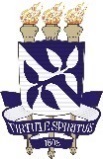 UNIVERSIDADE FEDERAL DA BAHIAPRO-REITORIA DE ENSINO DE GRADUAÇÃOSUPERINTENÊNCIA DE ADMINISTRAÇÃO ACADÊMICAPROGRAMA DO COMPONENTE CURRICULARDADOS DE IDENTIFICAÇÃO E ATRIBUTOSDADOS DE IDENTIFICAÇÃO E ATRIBUTOSDADOS DE IDENTIFICAÇÃO E ATRIBUTOSDADOS DE IDENTIFICAÇÃO E ATRIBUTOSDADOS DE IDENTIFICAÇÃO E ATRIBUTOSDADOS DE IDENTIFICAÇÃO E ATRIBUTOSCÓDIGONOMEDEPARTAMENTO OU EQUIVALENTEDEPARTAMENTO OU EQUIVALENTECARGA HORÁRIA (estudante)CARGA HORÁRIA (estudante)CARGA HORÁRIA (estudante)CARGA HORÁRIA (estudante)CARGA HORÁRIA (estudante)CARGA HORÁRIA (estudante)CARGA HORÁRIA (estudante)MODALIDADE/ SUBMODALIDADEPRÉ-REQUISITO (POR CURSO)TT/PPPPExtETOTAL(Cf. Quadro de modalidades e submodalidades – Anexo IV)(Cód Curso - Cód do Pré-requisito)Teó-ricaTeórico/práticaPrática labora-torial, campo etcPrática pedagó-gicaExten-sãoEstá-gio(Cf. Quadro de modalidades e submodalidades – Anexo IV)(Cód Curso - Cód do Pré-requisito)CARGA HORÁRIA (docente/turma)CARGA HORÁRIA (docente/turma)CARGA HORÁRIA (docente/turma)CARGA HORÁRIA (docente/turma)CARGA HORÁRIA (docente/turma)CARGA HORÁRIA (docente/turma)CARGA HORÁRIA (docente/turma)MÓDULONúmero mínimo de vagas por turma (Cf. Resolução CONSEPE/UFBA n. 02/2009)MÓDULONúmero mínimo de vagas por turma (Cf. Resolução CONSEPE/UFBA n. 02/2009)MÓDULONúmero mínimo de vagas por turma (Cf. Resolução CONSEPE/UFBA n. 02/2009)MÓDULONúmero mínimo de vagas por turma (Cf. Resolução CONSEPE/UFBA n. 02/2009)MÓDULONúmero mínimo de vagas por turma (Cf. Resolução CONSEPE/UFBA n. 02/2009)MÓDULONúmero mínimo de vagas por turma (Cf. Resolução CONSEPE/UFBA n. 02/2009)SEMESTRE DE INÍCIO DA VIGÊNCIATT/PPPPExtETOTALTT/PPPPExtESEMESTRE DE INÍCIO DA VIGÊNCIAEMENTADescrição sumária e global do programa de ensino-aprendizagem do componente curricular em frases nominais, com redação contínua que resume seus conteúdos conceituais, procedimentais e atitudinais.Expressões que podem ser usadas na elaboração da ementa: "estudo de"..., "caracterização de"..., "estabelecimentos de relações entre"..., "busca de compreensão de"..., "reflexão sobre"..., "análise de"..., "exame de questões sobre"..., "descrição de "..., "pesquisa de"..., "investigação sobre"..., "elaboração de"..., "construção de"..., "introdução a"..., "fundamentação de"..., "desenvolvimento de"..., "aplicação de"..., "explicitação de"..., "crítica de"..., "interpretação de"..., "aprofundamento de"..., "produção de"..., "criação de"..., "organização de"..., "confecção de"..., "demonstração de"..., "levantamento de"..., "definição de"..., "processamento de"..., "expressão de"..., "comunicação de"..., "participação em"..., "experimentação de"..., "detalhamento de"..., "discussão de"..., "orientação sobre"..., "comparação entre"..., "confronto com"..., "interface entre"... etc. Deve constar conforme registro na Superintendência Acadêmica, após aprovação em Departamento, Colegiado(s) de curso(s), Congregação e Conselho Acadêmico de Ensino (ou instâncias equivalentes). Não pode ser alterada sem tramitar por essas instâncias, as quais têm competência regimental para tal.OBJETIVOSReferem-se às expectativas de aprendizagem do estudante, por isso devem estar relacionados ao “saber” (fatos e conceitos), ao “saber fazer” (procedimentos/habilidades) e ao “saber ser” (atitudes e valores), desenvolvidos ao longo do componente. Seu registro se inicia com verbos na sua forma infinitiva, em frases que englobam as ações a serem alcançadas ou desenvolvidas pelos estudantes, como conhecer, compreender, definir, analisar, realizar, valorizar, entre outras.OBJETIVO GERAL Refere-se à expectativa geral de aprendizagem dos estudantes em relação aos conhecimentos/habilidades/atitudes ao longo do componente curricular.OBJETIVOS ESPECÍFICOSReferem-se a expectativas de aprendizagem mais restritas e imediatas com relação à interpretação de fatos, expressão de ideias, compreensão da temática, formação de conceitos, estabelecimento de relações entre o assunto/conteúdo estudado e os conhecimentos anteriores, sejam do cotidiano, sejam acadêmicos, relacionados às unidades temáticas etc.CONTEÚDO PROGRAMÁTICOConteúdo programático é o conjunto de conhecimentos específicos, envolvendo conceitos, procedimentos e atitudes, a serem abordados, a fim de que os estudantes alcancem os objetivos previstos. Pode ser organizado por unidade e, semestralmente, atualizados, desde que atendam à ementa prevista. Os conteúdos se configuram em três dimensões:Dimensão conceitual (saber) – remete aos conhecimentos construídos pela humanidade ao longo da história. Refere-se a fatos, princípios e conceitos que fundamentam determinada área do conhecimento. Fatos são informações pontuais e restritas como nomes, datas e acontecimentos particulares cuja aprendizagem requer, sobretudo, habilidade de memorização. Conceitos são representados por palavras que têm um significado específico e que, em geral, produzem uma imagem mental, uma noção. Dimensão procedimental (saber fazer) – Refere-se a “ações específicas”, ou seja, aprendizagem de métodos e técnicas para a realização de certas atividades, como técnicas de estudo, métodos investigativos, técnicas profissionais, estratégias de comunicação, destrezas/habilidades manuais e também habilidades mentais/cognitivas – observação, interpretação, síntese, análise de dados, etc.Dimensão atitudinal (saber ser) – Remete a comportamentos que possam favorecer a aprendizagem, a ação cidadã e a futura atuação profissional e, principalmente, sentimentos ou valores que sejam atribuídos pelos estudantes a determinados fatos, regras, comportamentos ou atitudes. Por exemplo: comportamento de respeito ao próximo e valorização desses comportamentos, postura colaborativa e valorização de ações solidárias, curiosidade, criatividade etc. Fonte: Campos e Nigro (1999); Zabala (1998)BIBLIOGRAFIAPara a indicação das referências, é importante observar: 1) a adequação ao nível da graduação; 2) a coerência com o programa do componente curricular; 3) a atualização e 4) o acesso do estudante.Não devem ser inseridos textos ou obras que não estejam disponíveis para o estudante ou que estejam disponíveis sem respeitar a Lei de Direitos Autorais.Ao indicar a referência, seguir as normas da ABNT.BIBLIOGRAFIA BÁSICAIndicar no mínimo 3 títulos básicos (sugere-se no máximo 6).BIBLIOGRAFIA COMPLEMENTARIndicar no mínimo 5 títulos complementares (sugere-se no máximo 9).OUTRAS INDICAÇÕES BIBLIOGRÁFICAS